Thermometer Calibration LogDirections:    Food service employees will record the calibration temperature and corrective action taken (if applicable) on the log each time the thermometer is calibrated.  The food service manager will verify that the food service employees are using and calibrating thermometers properly by making visual observations of employee activities during operational hours.  The food service manager will review and initial the log daily.  Maintain this log for a minimum of 1 year. For more information please contact Environmental Health Services at the Flathead City-County Health Department406.751.8130 or flatheadhealth.org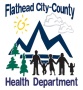 DateThermometerThermometer ReadingCorrective ActionEmployee InitialsManagerInitials